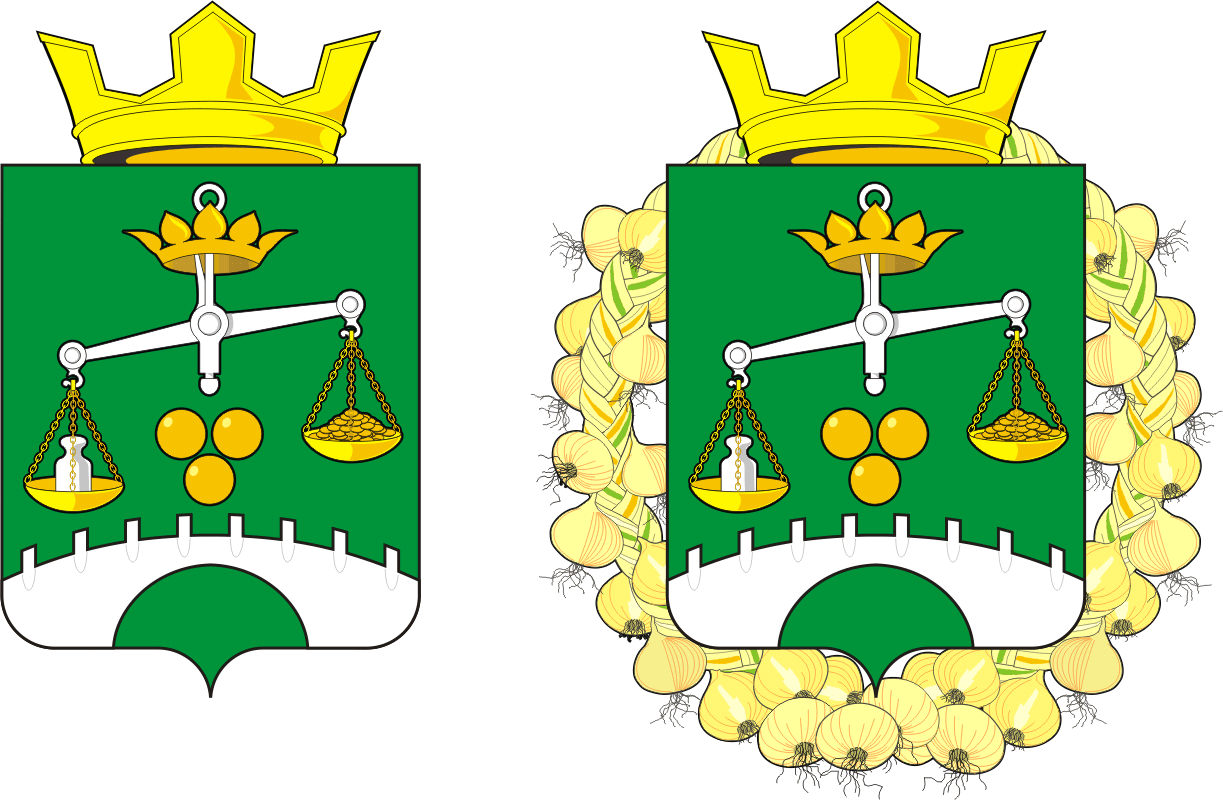 СОВЕТ ДЕПУТАТОВМУНИЦИПАЛЬНОГО ОБРАЗОВАНИЯСЕЛЬСКОЕ ПОСЕЛЕНИЕ
ПЕТРОВСКИЙ СЕЛЬСОВЕТСАРАКТАШСКОГО РАЙОНАОРЕНБУРГСКОЙ ОБЛАСТИЧЕТВЕРТЫЙ СОЗЫВРЕШЕНИЕочередного тридцать четвертого заседания Совета депутатовмуниципального образования Петровский сельсоветчетвертого созыва20 декабря 2023 года                            с. Петровское                                   № 168Об утверждении  бюджета муниципального образования Петровский сельсовет Саракташского района Оренбургской области на 2024 год и на плановый период 2025 и 2026 годовРассмотрев основные параметры местного бюджета на 2024 год и на плановый период 2025 и 2026 годовСовет депутатов муниципального образования Петровский сельсоветР Е Ш И Л:     1. Утвердить основные характеристики местного бюджета на 2024 год в размерах:1) прогнозируемый общий объем доходов  8 084 300,00  рублей;2) общий объем расходов   8 084 300,00  рублей;3) прогнозируемый дефицит местного бюджета  0,00 рублей;4) верхний предел муниципального долга МО Петровский сельсовет  на 1 января 2025 года    0,00 рублей, в том числе верхний предел долга по муниципальным гарантиям  0,00 рублей. 2. Утвердить основные характеристики бюджета МО Петровский сельсовет  на 2025 и 2026 годы в размерах:1) прогнозируемый общий объем доходов на 2025 год 7 661 100,00                                                                        руб., на 2026 год  7 825 300,00 руб.;2) общий объем расходов на 2025 год 7 661 100,00                                                                         руб., в том числе условно утвержденные расходы в сумме 187 275,00 рублей ; на 2026 год  7 825 300,00 рублей, в том числе условно утвержденные расходы в сумме 381 950,00 рублей ;3) прогнозируемый дефицит на 2025 год  0,00 рублей, на 2026 год  0,00 рублей;4) верхний предел муниципального  внутреннего долга бюджета поселения на 1 января 2025 года  0,00 рублей, на 1 января 2026 года  0,00 рублей, на 1 января 2027 года  0,00 рублей, в том числе верхний предел долга по муниципальным гарантиям МО Петровский сельсовет на 1 января 2025 года  0,00 рублей, на 1 января 2026 года   0,00 рублей, на 1 января 2027 года   0,00 рублей.3. Утвердить источники внутреннего финансирования дефицита бюджета муниципального образования  Петровский сельсовет  на 2024 год и на плановый период 2025 и 2026 годов согласно приложению № 1.4. Учесть поступление доходов в бюджет поселения по кодам видов доходов, подвидов доходов на 2024 год на плановый период 2025 и 2026 годов согласно приложению № 2.5. Утвердить распределение бюджетных ассигнований бюджета муниципального образования Петровский сельсовет на 2024 год и на плановый период 2025 и 2026 годов  по разделам и подразделам расходов классификации расходов бюджета  согласно приложению № 3.6. Утвердить распределение бюджетных ассигнований бюджета муниципального образования Петровский сельсовет,  по разделам, подразделам, целевым статьям (муниципальным программам муниципального образования Петровский сельсовет и непрограммным направлениям деятельности), группам и подгруппам видов расходов бюджета  на 2024 год и на плановый период 2025 и 2026 годов согласно приложению № 4.7. Утвердить ведомственную структуру расходов бюджета муниципального образования Петровский сельсовет  на 2024 год и на плановый период 2025 и 2026 годов согласно приложению № 58. Утвердить распределение бюджетных ассигнований бюджета муниципального образования Петровский сельсовет  по целевым статьям (муниципальным  программам и непрограммным направлениям деятельности), разделам, подразделам, группам и подгруппам видов расходов классификации расходов на 2024 год и на плановый период 2025 и 2026 годов согласно приложению № 6.9. Утвердить объем бюджетных ассигнований муниципального дорожного фонда МО Петровский сельсовет  на 2024 год в сумме  906000,00 руб, на 2025 год 927 000,00 руб., на 2026 год 962 000,00 руб. 10. Утвердить объем бюджетных ассигнований  на исполнение публичных нормативных обязательств, предусмотренных бюджетом муниципального образования Петровский сельсовет на 2024 год и на плановый период 2025-2026 годов согласно приложению №7.       11. Утвердить распределение иных межбюджетных трансфертов, на осуществление переданных поселением в район полномочий, предоставляемых из бюджета сельского поселения в районный бюджет на 2025 год и на плановый период 2026 и 2027 годов согласно приложению № 8       12. Утвердить основные параметры первоочередных расходов местного бюджета на 2023 год согласно приложению №9. 13. Утвердить программу муниципальных внутренних заимствований муниципального образования Петровский сельсовет на 2024 год и на плановый период 2025 – 2026 годов согласно приложению № 10.15.  Бюджетные ассигнования местного бюджета на реализацию приоритетных проектов в сельском поселении и региональных проектов, направленных на реализацию национальных и федеральных проектов, на 2024 год  не планируются.16.Установить, что в 2024 году казначейскому сопровождению подлежат расчеты по муниципальным контрактам о поставке товаров, выполнении работ, оказании услуг, заключаемым  на сумму 10 000,00 тыс.рублей и более, для обеспечения муниципальных нужд Петровского сельсовета Саракташского района Оренбургской области17. Установить следующие дополнительные основания для внесения изменений в бюджетную роспись бюджета поселения без внесения изменений в настоящее решение:перераспределение бюджетных ассигнований, предусмотренных главным распорядителем средств бюджета поселения, между направлениями расходов в пределах общего объема бюджетных ассигнований программной (непрограммной) статьи кода целевой статьи расходов, видами расходов в целях исполнения обязательств бюджета поселения;перераспределение бюджетных ассигнований, в целях обеспечения условий софинансирования получения средств из других бюджетов бюджетной системы Российской Федерации, за исключением публично-нормативных обязательств, оплаты труда и коммунальных услуг;увеличение расходов бюджета поселения на фактически поступающие в бюджет поселения средства в случае и порядке, установленным пунктом 5 статьи 242 Бюджетного кодекса Российской Федерации;перераспределение бюджетных ассигнований, предусмотренных бюджету поселения бюджетных средств, в размере, необходимом для исполнения обязательств, предусмотренных заключенными соглашениями о предоставлении межбюджетных трансфертов бюджету МО Петровский сельсовет и (или) нормативными правовыми актами, устанавливающими правила предоставления межбюджетных трансфертов; увеличение бюджетных ассигнований в случае поступления (выделения) субсидий, субвенций, иных межбюджетных трансфертов и безвозмездных поступлений от юридических лиц, имеющих целевое назначение, сверх объемов, утвержденных настоящим решением;перераспределение бюджетных ассигнований МО Петровский сельсовет бюджетных средств в целях реализации региональных проектов, направленных на достижение целей и решение задач национальных и федеральных проектов, и приоритетных проектов Оренбургской области, приоритетных проектов Саракташского района;увеличение бюджетных ассигнований МО Петровский сельсовет бюджетных средств сверх объемов, утвержденных настоящим решением, за счет поступающих из федерального, областного и (или) районного бюджетов межбюджетных трансфертов, не имеющих целевого характера, в целях реализации региональных проектов и (или) проектов Петровского сельсовета направленных на достижение целей и решение задач национальных и федеральных проектов, приоритетных проектов и муниципальных программ МО Петровский сельсовет;перераспределение бюджетных ассигнований главных распорядителей бюджетных средств на финансовое обеспечение мероприятий муниципальных программ МО Петровский сельсовет между мероприятиями муниципальных программ сельского поселения, а также разделами (подразделами), видами расходов в целях исполнения обязательств бюджета поселения;перераспределение бюджетных ассигнований, предусмотренных на социальные выплаты гражданам, кроме публичных нормативных социальных выплат, между видами социальных выплат при образовании экономии в ходе исполнения бюджета поселения;перераспределение бюджетных ассигнований, предусмотренных МО Петровский сельсовет  бюджетных средств по непрограммным направлениям деятельности, между разделами (подразделами), целевыми статьями, видами расходов при образовании экономии в ходе исполнения бюджета поселения;перераспределение бюджетных ассигнований на финансовое обеспечение мероприятий, связанных с предотвращением влияния ухудшения экономической ситуации на развитие отраслей экономики;перераспределение бюджетных ассигнований между видами источников финансирования дефицита местного бюджета;увеличение (сокращение) бюджетных ассигнований в случае получения (сокращения) дотации из других бюджетов бюджетной системы Российской Федерации. 18. Установить, что при составлении годовой, квартальной и месячной отчетности об исполнении бюджета при отражении плановых показателей по доходам и источникам финансирования дефицита бюджета, учитывать поступившие уведомления о предоставлении субсидий, субвенций, иных межбюджетных трансфертов, имеющих целевое назначение, уведомление по расчетам между бюджетами  по межбюджетным трансфертам.19. Контроль за исполнением данного решения возложить на постоянную комиссию Совета депутатов местного бюджета по бюджетной, налоговой и финансовой политике, собственности и экономическим вопросам, торговле и быту (Заельская Ж.А.).20. Настоящее решение вступает в силу после его опубликования на официальном сайте администрации муниципального образования Петровский  сельсовет и распространяется на правоотношения, возникшие с 1 января 2024 года.21.  Настоящее решение вступает в силу после его обнародования и подлежит размещению на официальном сайте муниципального образования Петровский сельсовет в сети «Интернет»   Председатель Совета                                              Глава муниципального                                                                                   образования  Петровский   депутатов Петровского                                           сельсоветсельсовета     ________Е.Г.Григорян                                 __________  О.А.Митюшникова        Разослано: депутатам Совета депутатов, постоянным комиссиям, сайт администрации, информационный бюллетень